Soubor rozpočtových opatření 13-20Rozpočtové opatření č. 13 - MND - průzkum územíMoravské naftové doly zaslaly avízo k platbě za průzkumné území SVAHY ČESKÉHO MASÍVU na základě rozhodnutí MŽP ČR za 15. rok užívání ve výši 147 547 Kč. Ve stejné výši bude napojena na výdajovou stranu rozpočtu OVV - Nespecifikované rezervy.Rozpočtové opatření č. 14 -  Navýšení položky - Výkupy pozemkůOdbor IR předložil návrh rozpočtového opatření - navýšení položky rozpočtu IR - Výkupy pozemků o částku 6,1 mil. Kč.  Jedná se o pozemek p. č. 964 zastavěná plocha a nádvoří ve výlučném vlastnictví SJM Rudolfových a pozemek p. č. 965 zahrada, jehož jsou manželé Rudolfovi spoluvlastníci s panem Stanislavem Olbrichtem. Položka bude hrazena zapojením nevyčerpaných prostředků z minulých let.Rozpočtové opatření č. 15 - Oslava 100 let republikyOVV navrhl rozpočtové opatření ve výši 200 000 Kč k zajištění oslav 100. výročí vzniku republiky a slavnostního odhalení památníku padlých hrdinů I. a II. světové války. Položka bude hrazena zapojením nevyčerpaných prostředků  minulých let.Rozpočtové opatření č. 16 - Parkovací plocha KaunicovaMěsto Slavkov u Brna uzavřelo se společností SKR STAV, s.r.o. smlouvu o spolupráci, kde se město zavázalo k vybudování parkovacích stání a provedení sadových úprav na ulici Kaunicova. Jedná se o vybudování 25 kolmých parkovacích stání. Náklady se mohou pohybovat okolo 1 mil. Kč., doporučujeme tedy schválit rozpočtové opatření v navrhované výši. Položka bude hrazena zapojením nevyčerpaných prostředků  minulých let.Rozpočtové opatření č. 17 -  Vrácení vratitelného přeplatku Na základě podané žádosti na Finanční úřad pro Jihomoravský kraj, Územní pracoviště ve Vyškově o vrácení vratitelného přeplatku ze dne 12.2.2018 byla na účet města uvolněna částka 117 331 Kč. Přeplatek města Slavkov u Brna vznikl v souvislosti s finančním plněním za porušení rozpočtové kázně  u dotace ze SFŽP "Systém nakládání s bioodpady a kompostárna pro město Slavkov u Brna" z OPŽP a s platným rozhodnutím GFŘ o prominutí daně. Na výdajové straně rozpočtu bude navýšena položka OVV - nespecifikované rezervy.Rozpočtové opatření č. 18 - DSO ŽLaP - spoluúčast dotace "Prevence vzniku BRKO  DSO ŽLaP" DSO ŽLaP požádal dne 5.3.2018 o zaslání mimořádného příspěvku ve výši  210 000 Kč. Výše příspěvku je stanovena jako 15% spoluúčast města Slavkov u Brna  na celkových nákladech dotace " Prevence vzniku BRKO DSO ŽLaP" z této dotace jsou  pořízeny domácí kompostéry pro občany města. Výdajová položka bude hrazena z položky OVV - Nespecifikované rezervy.Rozpočtové opatření č. 19 - MěP - Kamerový systém I. etapaCílem záměru je osadit kamerový systém Palackého náměstí a příjezdové cesty, celkové náklady kolem 1,5 mil. Kč. Z těchto důvodů je projekt rozdělen do několika etap, které se budou postupně realizovat, v návaznosti na zapojení nerozpočtovaných příjmů z úsekového měření rychlosti.  V první etapě bude provedena výměna starého kamerového systému v celkové výši 600 000 Kč. Kamera na křižovatce ul. Husova - Palackého nám., kamera na budově  pošty a panském domě - 1 kamera cca. 70 000 Kč, nový software přibližně 182 000 Kč (pro 24 kamer), který umožní monitorování, nahrávání a uchování megapixelových kamer, materiál a práce. Staré kamery by byly umístěny na stadion. Výdajová položka bude hrazena z položky OVV - Nespecifikované rezervy.Rozpočtové opatření č. 20 -  JSDH vrata - spoluúčast dotace JMKOddělením IR byla podána žádost o dotaci JMK na instalaci 3 ks automaticky otevíracích vrat na budově hasičské stanice ul. Malinovského. Celkové náklady projektu jsou stanoveny cca. 659 000 Kč. JMK kraj poskytuje dotaci maximálně do výše 70% celkových uznatelných nákladů (maximální částka cca. 461 300 Kč) a spoluúčast města ve výši 30% (minimální částka 197 700 Kč). IR doporučuje schválit rozpočtové opatření ve výši 250 000 Kč. Výdajová položka bude hrazena z položky OVV - Nespecifikované rezervy.I. Zastupitelstvo města schvalujerozpočtová opatření v předloženém znění takto: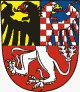 Číslo usnesení 447-455/23/ZM/2018ROORJOdd.§Pol.ORGÚZTextPříjmy (Kč)Výdaje (Kč)1320221356ŽP - MND - průzkum území147 60013717164095901OVV - Navýšení pol.-  nespecifikované rezervy147 6001430358115FO - Změna stavu kr. pr. na bank. účtech6 100 0001440413639613055IR - Navýšení položky - výkupy pozemků6 100 0001530358115FO - Změna stavu kr. pr. na bank. účtech200 00015717133995169OVV - Oslava 100 let republiky200 0001630358115FO - Změna stavu kr. pr. na bank. účtech1 000 00016404122196121524IR - Parkovací plocha Kaunicova - SKR STAV1 000 00017303661712211FO - Vratitelný přeplatek FÚ117 40017717164095901OVV - Navýšení položky - nespecifikované  rezervy117 40018303636395329405FO - DSO ŽLaP - spoluúčast dotace - kompostéry210 00018717164095901OVV - Snížení položky - nespecifikované rezervy-210 00019909053116122MěP - Kamerový systém I. etapa600 00019717164095901OVV - Snížení položky - nespecifikované rezervy-600 00020404155126122541IR - JSDH vrata - spoluúčast dotace250 00020717164095901OVV - Snížení položky - nespecifikované rezervy-250 000